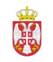 РЕПУБЛИКА СРБИЈАНАРОДНА СКУПШТИНАОдбор за образовање, науку, технолошки развој и информатичко друштво14 Број : 06-2/312-14      14. октобар 2014. годинеБ е о г р а д	На основу члана 70. Пословника Народне скупштинеС А З И В А М11. СЕДНИЦУ ОДБОРА ЗА ОБРАЗОВАЊЕ, НАУКУ, ТЕХНОЛОШКИ РАЗВОЈ И ИНФОРМАТИЧКО ДРУШТВО, ЗА СРЕДУ, 15. ОКТОБАР 2014. ГОДИНЕ, СА ПОЧЕТКОМ  У 10,00 ЧАСОВАЗа ову седницу предлажем следећиД н е в н и    р е дРазматрање Предлога  закона о спречавању допинга у спорту у појединостима, који је поднела Влада (број 011-3043/14  од 26. септембра 2014. године);Разно.             Седница ће се одржати у Дому Народне скупштине, Трг Николе Пашића 13, у сали I.	                                                                  ПРЕДСЕДНИЦА                                                                                         мр Александра Јерков, с.р.